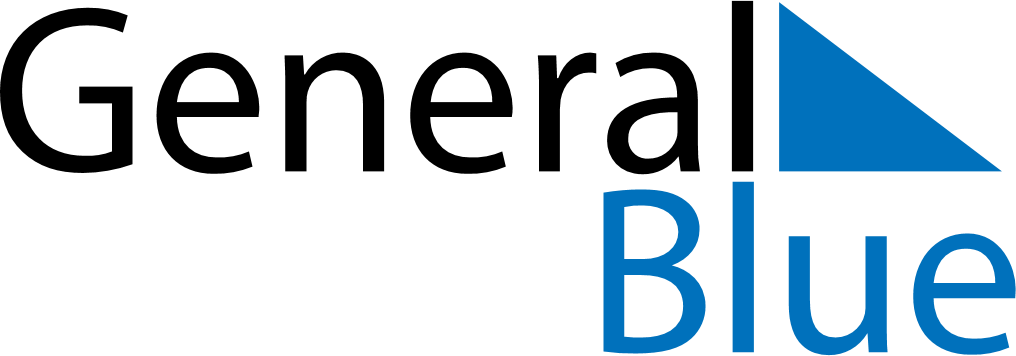 July 2025July 2025July 2025July 2025South AfricaSouth AfricaSouth AfricaSundayMondayTuesdayWednesdayThursdayFridayFridaySaturday1234456789101111121314151617181819Nelson Mandela DayNelson Mandela Day20212223242525262728293031